
                                 Province of the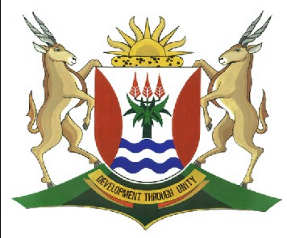 EASTERN CAPEEDUCATIONDIRECTORATE SENIOR CURRICULUM MANAGEMENT (SEN-FET)HOME SCHOOLING SELF-STUDY WORKSHEETSUBJECTBUSINESS STUDIESGRADE12DATE24/06/2020TOPICBUSINESS ENVIRONMENT TERM 1REVISIONXTERM 1 CONTENTQUESTION 1:  BUSINESS ENVIRONMENTQUESTION 1:  BUSINESS ENVIRONMENTQUESTION 1:  BUSINESS ENVIRONMENTSCE DBE/2019SCE DBE/2019SCE DBE/20191.1Components of the PESTLE analysis.Political√ Economical√ Social√ Technological√ Legal√ Environmental√NOTE: Mark the first FOUR (4) only.                                                                           (4 x 1)Components of the PESTLE analysis.Political√ Economical√ Social√ Technological√ Legal√ Environmental√NOTE: Mark the first FOUR (4) only.                                                                           (4 x 1)(4)1.2Purpose of the Labour Relations Act (LRA).Provides a framework/structure for labour relations between employers/ employees/trade unions/employer organisations. √√ Promotes/Facilitates collective bargaining at the workplace/at sectorial level. √√ Promotes workplace forums to accommodate employees in decision making. √√ Provides for the right to lock-out by the employer as a reaction to lengthy strikes. √√ Promotes fair labour practice between the employers and employees. √√ Clarifies the transfer of employment contracts between the existing and new employers. √√Promotes simple procedures for the registration of trade unions/employer organisations. √√Advances economic development/social justice/labour peace to ensure that the workplace maintains the basic rights of employees. √√ Establishes the Commission for Conciliation, Mediation and Arbitration (CCMA) for dispute resolutions. /Makes provision for settling labour disputes. √√ Establishes Labour Courts and Labour Appeal Courts. √√ Any other relevant answer related to the purpose of the LRA.                                                  MaxPurpose of the Labour Relations Act (LRA).Provides a framework/structure for labour relations between employers/ employees/trade unions/employer organisations. √√ Promotes/Facilitates collective bargaining at the workplace/at sectorial level. √√ Promotes workplace forums to accommodate employees in decision making. √√ Provides for the right to lock-out by the employer as a reaction to lengthy strikes. √√ Promotes fair labour practice between the employers and employees. √√ Clarifies the transfer of employment contracts between the existing and new employers. √√Promotes simple procedures for the registration of trade unions/employer organisations. √√Advances economic development/social justice/labour peace to ensure that the workplace maintains the basic rights of employees. √√ Establishes the Commission for Conciliation, Mediation and Arbitration (CCMA) for dispute resolutions. /Makes provision for settling labour disputes. √√ Establishes Labour Courts and Labour Appeal Courts. √√ Any other relevant answer related to the purpose of the LRA.                                                  Max(8)1.3Consumer rights:Consumer rights:1.3.1Right to choose √√1.3.2Right to privacy and confidentiality √√1.3.3Right to equality in the consumer market place √√1.3.4Right to fair value/good quality and safety √√(8)1.4LegislationLegislation1.4.1National Credit Act/National Credit Act, 2005 (Act 34 of 2005)/ NCA√√MotivationThe management of MFS always conducts a financial affordability assessment of each client who applies for a loan. / Mohammed Financial Services opened a money market department which grants loans to their customers. √ NOTE: Do not award marks for the motivation if the Act was incorrectly identified.                                                                                                                                               Max(3)1.4.2Other ways to comply with the NCABusinesses should register√ with the National Credit Regulator. √ Obtain credit records/checks of clients√ before granting loans. √ Submit an annual compliance report√ to the National Credit Regulator. √ Conduct credit check with a registered credit bureau√ and consult with National Credit Register. √ Businesses must have procedures in place√ to comply with the provision of the Financial Intelligence Centre Act (FICA). √ Verify the identity of clients, report suspicious transactions/train staff on their obligations√ in terms of FICA. √ Offer applicants√ pre-agreement statements. √ Disclose all costs√ of a loan√/No hidden costs√ should be charged/added. √ Any other relevant answer related to other ways in which businesses can comply with the NCA. NOTE. 1:  Do not award marks for conducting a financial affordability assessment                 to clients who apply for loans.             2 Accept relevant facts if the NCA was incorrectly identified as an answer in               Question 1.4.1.                                                                                     Max(8)1.5Types of intensive strategies.1.5.1 Market penetration√√Businesses focus on selling existing products into existing market to increase their market share.√Businesses use market research on existing clients to decide how improve their marketing mix. √Aggressive marketing campaigns such as lowering/reducing prices are used to attract potential/existing clients. √Embark on an intensive advertising campaign to increase awareness and customer loyalty. √Employ more sales staff to improve sales services. √ Any other relevant answer related to a description of market penetration as an intensive strategy.                                                                                                                               Strategy (2)                                                                                                                                    Description (1)                                                                                                                                        Sub max (3)1.5.2.  Market development√√It is a growth strategy where businesses aim to sell its existing products in new markets. √Businesses target consumers in a potential market that is outside of its normal target market.√Increase sales of existing products through the development of new markets. √ Restructure pricing policies to cater for customers of all income levels. √ Any other relevant answer related to a description of market development as an intensive strategy.                                                                                                                                       Strategy (2)                                                                                                                                    Description (1)                                                                                                                                        Sub max (3)1.5.3 Product development √√It is a growth strategy where businesses aim to introduce new products into existing markets. √ Businesses generate new ideas/develop new products/ services. √Businesses conduct test marketing/market research to establish whether new products will be accepted by existing customers. √New products may be different/of a higher quality than those of competitors. √Any other relevant answer related to a description of product development as an intensive strategy.                                                                                                                                       Strategy (2)                                                                                                                                    Description (1)                                                                                                                                        Sub max (3)Types of intensive strategies.1.5.1 Market penetration√√Businesses focus on selling existing products into existing market to increase their market share.√Businesses use market research on existing clients to decide how improve their marketing mix. √Aggressive marketing campaigns such as lowering/reducing prices are used to attract potential/existing clients. √Embark on an intensive advertising campaign to increase awareness and customer loyalty. √Employ more sales staff to improve sales services. √ Any other relevant answer related to a description of market penetration as an intensive strategy.                                                                                                                               Strategy (2)                                                                                                                                    Description (1)                                                                                                                                        Sub max (3)1.5.2.  Market development√√It is a growth strategy where businesses aim to sell its existing products in new markets. √Businesses target consumers in a potential market that is outside of its normal target market.√Increase sales of existing products through the development of new markets. √ Restructure pricing policies to cater for customers of all income levels. √ Any other relevant answer related to a description of market development as an intensive strategy.                                                                                                                                       Strategy (2)                                                                                                                                    Description (1)                                                                                                                                        Sub max (3)1.5.3 Product development √√It is a growth strategy where businesses aim to introduce new products into existing markets. √ Businesses generate new ideas/develop new products/ services. √Businesses conduct test marketing/market research to establish whether new products will be accepted by existing customers. √New products may be different/of a higher quality than those of competitors. √Any other relevant answer related to a description of product development as an intensive strategy.                                                                                                                                       Strategy (2)                                                                                                                                    Description (1)                                                                                                                                        Sub max (3)(9)                                                                          TOTAL                                                                          TOTAL[40]